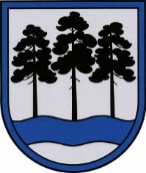 OGRES  NOVADA  PAŠVALDĪBAReģ.Nr.90000024455, Brīvības iela 33, Ogre, Ogres nov., LV-5001tālrunis 65071160, e-pasts: ogredome@ogresnovads.lv, www.ogresnovads.lv PAŠVALDĪBAS DOMES SĒDES PROTOKOLA IZRAKSTS18.Par grozījumu Ogres novada pašvaldības domes 2023. gada 30. marta lēmumā “Par Daudzdzīvokļu dzīvojamai mājai funkcionāli nepieciešamā zemes gabala pārskatīšanas komisijas priekšsēdētāju un priekšsēdētāja vietnieku”Saskaņā ar Ogres novada pašvaldības (turpmāk – Pašvaldība) domes 2024. gada 25. aprīļa lēmumu “Par Ogres novada pašvaldības iekšējo noteikumu Nr.14/2024 “Grozījumi Ogres novada pašvaldības 2023. gada 30. marta iekšējos noteikumos Nr. 8/2023  Daudzdzīvokļu dzīvojamai mājai funkcionāli nepieciešamā zemes gabala pārskatīšanas komisijas nolikums” apstiprināšanu”, Pašvaldība pilnvaroja Daudzdzīvokļu dzīvojamai mājai funkcionāli nepieciešamā zemes gabala pārskatīšanas komisiju (turpmāk – Komisija) veikt arī daudzdzīvokļu dzīvojamās mājas funkcionāli nepieciešamā zemes gabala noteikšanas procedūras. Līdz ar to nepieciešams papildināt Komisijas nosaukumu un izdarīt grozījumus Pašvaldības domes lēmumā “Par Daudzdzīvokļu dzīvojamai mājai funkcionāli nepieciešamā zemes gabala pārskatīšanas komisijas priekšsēdētāju un priekšsēdētāja vietnieku”. Pamatojoties uz Pašvaldību likuma 10. panta pirmās daļas 21. punktu,  Ogres novada pašvaldības 2021. gada 1. jūlija saistošo noteikumu Nr. 12/2021 “Ogres novada pašvaldības nolikums” 8. punktu,balsojot: ar 21 balsi "Par" (Andris Krauja, Artūrs Mangulis, Atvars Lakstīgala, Dace Kļaviņa, Dace Māliņa, Dace Veiliņa, Daiga Brante, Dzirkstīte Žindiga, Egils Helmanis, Gints Sīviņš, Indulis Trapiņš, Jānis Iklāvs, Jānis Kaijaks, Jānis Siliņš, Kaspars Bramanis, Pāvels Kotāns, Raivis Ūzuls, Rūdolfs Kudļa, Santa Ločmele, Toms Āboltiņš, Valentīns Špēlis), "Pret" – nav, "Atturas" – nav, "Nepiedalās" – nav,Ogres novada pašvaldības dome NOLEMJ:Izdarīt Ogres novada pašvaldības domes 2023. gada 30. marta lēmumā “Par Daudzdzīvokļu dzīvojamai mājai funkcionāli nepieciešamā zemes gabala pārskatīšanas komisijas priekšsēdētāju un priekšsēdētāja vietnieku” šādu grozījumu: papildināt visu lēmuma tekstu aiz vārdiem “nepieciešamā zemes gabala” ar vārdiem “noteikšanas un”.Kontroli par lēmuma izpildi uzdot Ogres novada pašvaldības izpilddirektoram.(Sēdes vadītāja,domes priekšsēdētāja E. Helmaņa paraksts)Ogrē, Brīvības ielā 33Nr.62024. gada 25. aprīlī